LUNCH                               Cedar Hills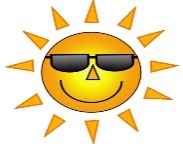 May 2019Reduced Price .40 (child)			Full Price $2.92 (Child)	                         Adult Price $2.92This institution is an equal opportunity provider.Menu is subject to change without notice.                    Milk Variety:  Low Fat 1% White or Non Fat Chocolate or Non Fat StrawberryBREAKFAST                     Cedar Hills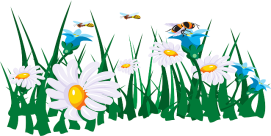 May 2019Breakfast in Classroom								             Adult Price $2.85This institution is an equal opportunity provider.Menu is subject to change without notice. Milk: Low Fat 1% White Milk MONDAYTUESDAYWEDNESDAYTHURSDAYNSLP REQUIRMENTS:Fruit   ½ cup dailyVeggie ¾ cup dailyMeat/Alt 1.75/ 2oz  dailyGrains 1.75/ 2 oz. dailyMilk 1 cup dailyWEEKLY AVERAGE:Calories: 400-500Sodium: <540Sat. Fat: <10Trans Fat: 0g. /Serving Please advise Mr. Steve24 hrs. In advance if you would like to have breakfast or lunch with your child /grandchild so we may plan accordingly.1Spaghetti w/ meat sauceW/G NoodlesGarlic ToastFresh Baked AsparagusApplesauce CupsMilk Variety2Chicken StripsTater TotsCornDiced PeachesMilk Variety6Bean and Cheese BurritoW/G Tortilla ShellCornFresh PeachesMilk Variety7TACO TUESDAYTurkey Taco Meat W/G Taco Shell Pinto BeansDiced PearsMilk Variety8CheeseburgerW/G Hamburger BunLettuce, TomatoFresh Steamed CarrotsMilk Variety 9Sliced TurkeyMashed Potatoes w/ White GravyW/G RollMixed FruitMilk Variety13 W/G Sausage or Pepperoni PizzaGreen BeansFresh PineappleMilk Variety14 Grilled Turkey and Cheese Sandwich on W/G BreadVeggie BeansDiced PearsMilk VarietySchool Board Meeting15Beef & W/G NoodlesFresh Garden Salad with Cucumbers Diced PeachesMilk Variety16Cooked HamDiced Red Roasted Potatoes’W/ FixingsPinto BeansMixed FruitMilk Variety20Sloppy JoesW/G Hamburger BunGreen BeansFresh Red GrapesMilk Variety21Last Day of SchoolMinimum AttendanceNo Lunch22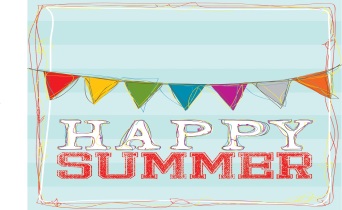 2327282930MONDAYTUESDAYWEDNESDAYTHURSDAYNSLP REQUIREMENTS:Fruit/Veggie  1 cup dailyGrain  1.75/2 oz. dailyMilk  1 cup dailyMeat/Alt  OptionalWEEKLY AVERAGE:Calories: 400-500Sodium: <540Sat. Fat: <10Trans Fat: 0g. /ServingPlease advise Mr. Steve24 hrs. In advance if you would like to have breakfast or lunch with your child /grandchild so we may plan accordingly.1 W/G French ToastSausage PattyFresh Oranges1% White Milk2 W/G Apple MuffinsDiced Pears1% White Milk6Granola BarCheese StickFresh Banana1% White Milk7W/G Biscuits w/ White GravySausage LinksFruit Cocktail1% White Milk8W/G Honey Nut Cheerios Cereal Fresh Cantaloupe 1% White Milk9W/G Raisin BreadHard Boiled EggFruit Cocktail1% White Milk13OatmealW/G BagelFresh Blueberries1% White Milk14Scrambled EggsSausage PattyDiced Pears1% White MilkSchool Board Meeting15 W/G English Muffinw/ Peanut ButterFresh Pineapple1%  White Milk16W/G PancakesYogurtFruit Cocktail1% White Milk20 W/G French ToastString CheeseFresh Green Grapes1% White Milk21Cheese Breakfast Pizza on W/G CrustDiced Peaches1% White MilkLast Day of SchoolMinimum Attendance222327282930